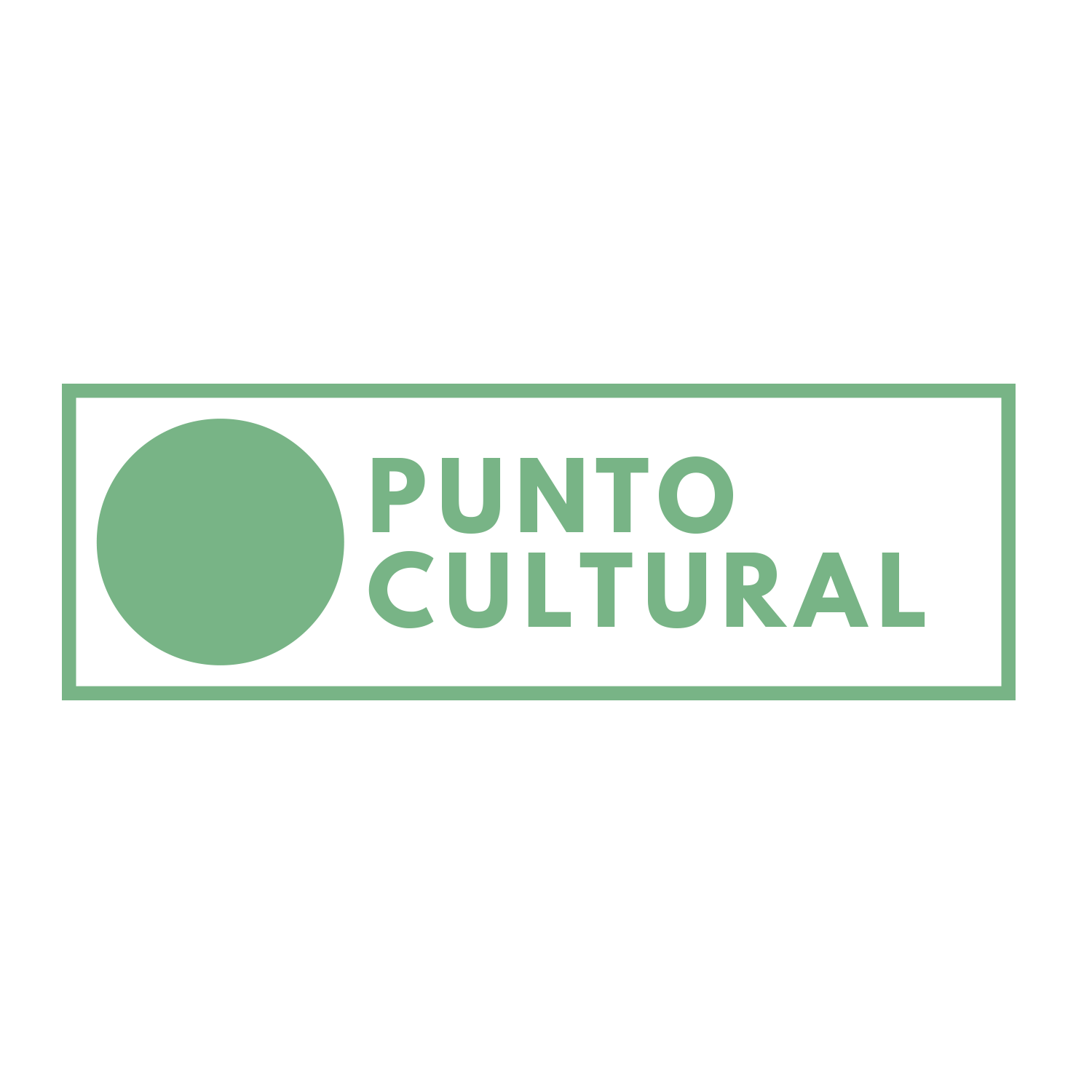 Los niños: esperanza del futuroDel 20 de noviembre al 20 de diciembre de 2017Tertulia: “O neno: unha visión transdiciplinar”Día 11 de diciembre de 2017 a las 7 de la tarde en el aula 104.Dirigida y moderada por la profesora de la UNED y Educadora Social Sonia Bouzo GonzálezNaciones Unidas celebra el Día Universal del Niño el 20 de noviembre, fecha en la que la Asamblea General de la ONU aprobó la Declaración de los Derechos del Niño en 1959Convención de los Derechos del niño: UNICEFhttps://www.unicef.org/paraguay/spanish/py_convencion_espanol.pdfhttps://www.unicef.es/causas/derechos-ninos/convencion-derechos-ninosLa evolución del ideal de la Escuela Común en el pensamiento de R. Pring.:“G. Amilburu, M. (2017). La evolución del ideal de la Escuela Común en el pensamiento de R. Pring. Sobre la compatibilidad de la democracia con la pluralidad de centros. Estudios sobre Educación, 33, 9-26.”doi:http://dx.doi.org/10.15581/004.33.9-26Estudios sobre educación: RevistaUniversidad de Navarra: https://www.unav.edu/publicaciones/revistas/index.php/estudios-sobre-educacionDifusión   del   conocimiento   en   educación   como   alternativa   creadora   para   el   mundo   globalizado   en   que   vivimos.¿Podemos ser el elemento sorpresa de la nueva revolución cultural de la especie?.: Iberoamérica Social: revista-red de estudios sociales, II, pp. 31-37. Visto en: http://iberoamericasocial.com/la-perspectiva-transdisciplinas-de-los-saberes-plurales-y-de-la-difusion-del-conocimiento-   en-educacion-como-alternativa-creadora-para-el-mundo-globalizado-en-que-vivimos-podemos-ser-el-elemento/Links sobre transdisciplinariedad y educación:Revista Rizoma. Instituto Paulo Freire España,:http://www.rizoma-freireano.org/transdisciplinariedad-y-educacion--maria-candida-moraesRevista:Polis.Revista Iberoamericana:https://polis.revues.org/7701Las bases de datos en las que se pueden encontrar temas de Ciencias Sociales:Revues.org - http://www.revues.org SciELO - www.scielo.org/php/index.php?lang=es Red AlyC - http://redalyc.uaemex.mx/redalyc/index.jsp DOAJ - Directory of Open Access Journals - http://www.doaj.org.openurl CLASE - http://dgb.unam.mx/clase.html Dialnet - http://dialnet.urioja.es Cibera: Iberoamérica/España/Portugal - http://www.cibera.de/es/ Latindex - http://www.latindex.org/ Hapi – http://hapi.ucla.edu/es/ Geodados – http://geodados.pg.utfpr.edu.br UTNetCat – http://catalog.lib.utexas.edu/ e-revist@s – http://www.erevistas.csic.es/EZB - http://rzblx1.uni-regensburg.de/ezeit/index.phtmlbibid=AAAAA&colors=7&lang=de BASE – http://www.base-search.net/index.php?l=es Catalogue – http://catalogue.nla.gov.au/ Google Scholar - http://scholar.google.cl/ Principios fundamentales en Educación:https://www.unav.edu/publicaciones/revistas/index.php/estudios-sobre-educacionhttp://www.unesco.org/new/es/education/themes/leading-the-international-agenda/right-to-education/normative-action/fundamental-principles/La escuela nueva:https://es.slideshare.net/Teresa88/autores-de-la-escuela-nueva-7850391Sugerencias de películas que rinden homenaje a la labor de la figura del profesor y del maestro:El club de los poetas muertos. Dead Poets Society. EE.UU, 1989.Director: Peter Weir. (Despertar la ilusión a los alumnos a través de la literatura)La Ola. Die Welle. Alemania. 2008.Director: Dennis Gansel (El riesgo de la manipulación educativa)La clase. Entre les murs. Francia, 2008. Director: Laurent Cantet (El diálogo y la implicación de los padres como medio para la educación)Profesor Lazhar. Monsieur Lazhar. Canadá, 2011. Director: Philippe Falardeau (El trato personal con los alumnos)La sonrisa de Mona Lisa. Mona Lisa Smile. Estados Unidos, 2003. Director: Mike Newell   ( El cambio de paradigma educativo en una institución tradicional)El milagro de Anna Sullivan. The Miracle Worker. Estados Unidos, 1962. Director: Arthur Penn (El arte de adaptarse a las diferentes necesidades particulares de los estudiantes)Cadena de favores. Pay It Forward. Estados Unidos, 2000. Director: Mimi Leder (Relacionar los contenidos de la escuela con los de la vida)El club de los emperadores. The Emperor’s Club. Estados Unidos, 2002. Director: Michael Hoffman (Los valores perdidos)Esta tierra es mía. This Land is Mine. Estados Unidos, 1943. Director: Jean Renoir (El valor de la libertad frente a los dogmas de la tiranía)La ladrona de libros. The Book Thief. Estados Unidos, 2013. Director: Brian Percival (La ilusión por saber)Maria Montessori, una vida dedicada a los niños. Maria Montessori, una vita per i bambini. Italia, 2007. Director: Gianluca Maria Tavarelli (Homenaje a esta pedagoga)Documentales: Siete visiones sobre la educación: (Fuente: Aula Planeta)Camino a la escuela (2013), de Pascal Plisson. Estrenado hace unos días en España, cuenta la vida de cuatro niños, Samuel, Carlitos, Jackson y Zahira, que tienen que realizar un complicado trayecto para llegar al colegio en la India, Argentina, Kenia y Marruecos, respectivamente. Perfecto para verlo con tus alumnos, para reflexionar sobre el verdadero valor de la educación y la ilusión de quien no tiene bienes materiales y atraviesa dificultades a diario, pero conserva por encima de todo las ganas de aprender. En la web se incluye material didáctico para trabajar en el aula tras ver la película. Este reportaje relata la visita a España de dos de los niños del documental.2. La educación prohibida (2012), de Germán Doin. Una película realizada por un grupo de jóvenes que recoge iniciativas educativas poco convencionales en ocho países latinoamericanos. Para debatir sobre el futuro de la educación y sus nuevos caminos. Se puede ver online en la propia web o descargarla de forma gratuita.3. Entre maestros (2012), de Pablo Usón. Documental del que propone una nueva forma de educación que da protagonismo al alumno y puede resultar muy interesante para un análisis con tus estudiantes de Secundaria.4. La escuela olvidada (2012), de Sonia Tercero. Un viaje en el tiempo a la escuela de principios del siglo XX y una mirada de sus protagonistas a la evolución que ha sufrido la educación desde entonces. Para profundizar en nuestro pasado y así comprender el presente y diseñar mejor el futuro.5. El fenómeno de Finlandia (2011), de Sean Faust.  Finlandia es uno de los países con mejores resultados en los informes PISA y una serie de características que han convertido su sistema educativo en uno de los más valorados del mundo. Este documental repasa algunas de las claves del éxito finlandés y es una buena fuente de información para imaginar cómo queremos que sea la educación en España.6. Superdotados, al este de la campana de Gauss (2009), de Luis Mora y Adolpho Cañadas. Un documental muy interesante para comprender la problemática a la que se enfrentan los niños superdotados y su difícil integración en el sistema educativo tradicional.Búsquedas UNED:Los libros electrónicos de la UNED. Acceder desde la pestaña de la biblioteca de la UNED (central) y desde ahí ir a “ebrary”. Debe autenticarse poniendo su código de usuario y contraseña. Si desea buscar por un tema, sólo debe indicarlo, por ejemplo “educación” o pinchar en la relación de temas y pinchar en Search. Le saldrá en pantalla los libros electrónicos relacionados con el tema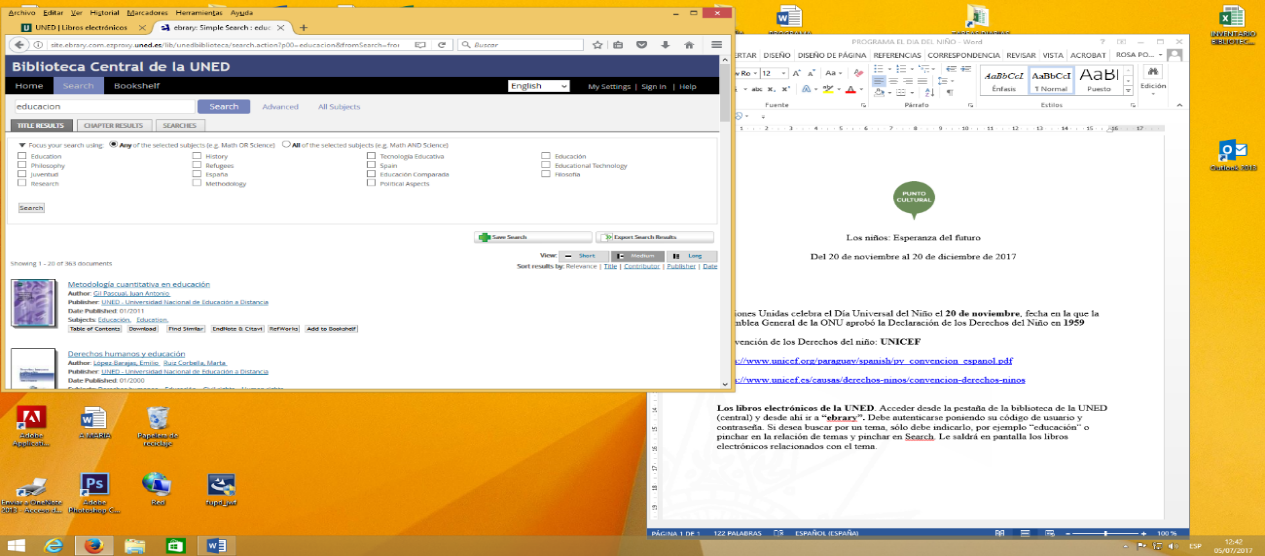 Revistas: Además de las revistas que podría encontrar en una búsqueda en el portal “Linceo” de la UNED.La biblioteca del Centro de Pontevedra dispone de revistas especializadas sobre el tema como:Cuadernos de PedagogíaRevista de Historia de la EducaciónRevista de Educación PedagógicaPunto de interés: Libros en préstamo de nuestra biblioteca37(091) NEG HIS 	2014Historia de la educación : de la Grecia clásica a la educación contemporánea  Negrín Fajardo, Olegario  M-22002-20146301203GR01A01 	2014Historia de la educación social  1ª ed.   Tiana Ferrer, Alejandro086 AV 518 	2011Metodología de investigación y didáctica de la historia de la educación [Grabación sonora] Negrín Fajardo, Olegario6302204GR01A01 	2011Historia de la educación española  1ª ed.  Negrín Fajardo, Olegario37(091) NEG HIS 	2009Historia de la educación  Negrín Fajardo, Olegario37.015.6 SAN ECO 	2005Economía de la educación  San Segundo, María Jesús37(460) NEG VEI 	2005Veinticinco ensayos de historia de la educación española moderna y contemporánea  Negrín Fajardo, Olegario37(460) COL MUJ 	1990Mujer y Educación en España, 1868-1975  Coloquio Nacional de Historia de la Educación (6º. 1990. Santiago de Compostela)37(091) BOW HIS V. 2 	1992Historia de la educación occidental  Bowen, James37(091) LEG 	2002El legado pedagógico del siglo XX para la escuela del siglo XXI  2ª ed.  Trilla, Jaime35249CU01A01 	2004Historia de la educación en España: autores, textos y documentos  Negrín Fajardo, Olegario37.015.2 ANT 	2002Antropología de la educación.  Bouché Peris, J. Henri37(091) CAP BRE 	2002Breve historia de la educación en España  Capitán Díaz, Alfonso37(091) BOW HIS V. 1 	1997Historia de la educación occidental  [3ª ed.]  Bowen, James37(091) MAN 	2001Los manuales escolares como fuente para la historia de la educación en América latina  Ossenbach Sauter, Gabriela372.89 TOR DID 	2001Didáctica de la Historia y educación de la temporalidad: tiempo social y tiempo histórico [1ª ed.]  Torres Bravo, Pablo Antonio37.013 TEO 	2000Teorías e instituciones contemporáneas de educación  Carreño, Miryam37.01 GAR EDU 	2002La educación, actividad interpretativa: hermenéutica y filosofía de la educación  García Amilburu, María159.922 GON ANA 	1984Análisis correlacional entre percepción y psicomotricidad en el niño de medio urbano de 8 años : aproximación a los elementos diferenciales perceptivos y psicomotrices, según las técnicas del Trazado III-C, DFH y Bender  González Cabanach, Ramón159.9PIAGET REP 	1978La representación del mundo en el niño  4ª ed.  Piaget, Jean159.9PIAGET FLA PSI 	1982La psicología evolutiva de Jean Piaget  2ª reimp. en España.   Flavell, John H.159.9.07 TRA V. 7 	1973La inteligencia  1ª ed.  Oléron, Pierre159.9.07 TRA V. 4 	1973Aprendizaje y memoria  1ª ed.  Fraisse, PaulSe recomienda visitar el catálogo de la página de la UNED de Pontevedra ya que sobre este tema hay mucho material en su fondo que abarca además de la Pedagogía, otras áreas como Psicología, Educación Social, Trabajo Social, Filosofía y Derecho. Página web: http://biblio15.uned.es/uhtbin/cgisirsi/?ps=ttfJluUvzj/PONTEVEDRA/261760212/60/69/XÓ, unedpontevedra.com- servicios-biblioteca-catálogos-catálogo de pontevedraTertulia:La tertulia sobre este tema, se celebrará el día 11 de diciembre a las 7 de la tarde en el aula 104. Es conveniente saber aproximadamente cuántas personas desean asistir para en caso de ser necesario cambiar el aula a disponer. Por lo que se ruega que se anoten en la biblioteca en la que habrá unos formularios para tal fin. También pueden enviar un correo electrónico manifestando su intención de asistir a: biblioteca@pontevedra.uned.es O llamando por teléfono a la biblioteca: 986851850.Taller de literatura:Se analizarán fragmentos literarios sobre el tema en la reunión mensual